Vážení rodiče, v případě bezhotovostních plateb na účet SRPŠ postupujte dle tohoto návodu: Po přihlášení do webových aplikací Bakalářů přes webové stránky školy, nebo v mobilním telefonu přes modrou ikonu postupujte následovně: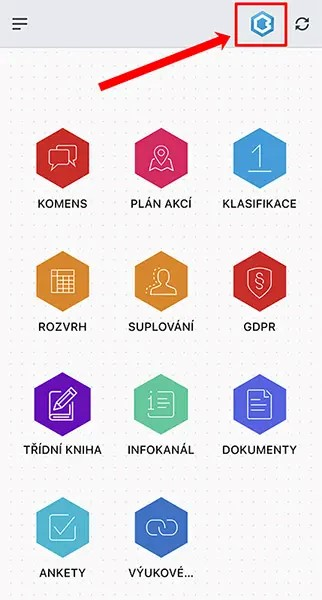 V levém sloupci vyberte PLATBY – TŘÍDNÍ FOND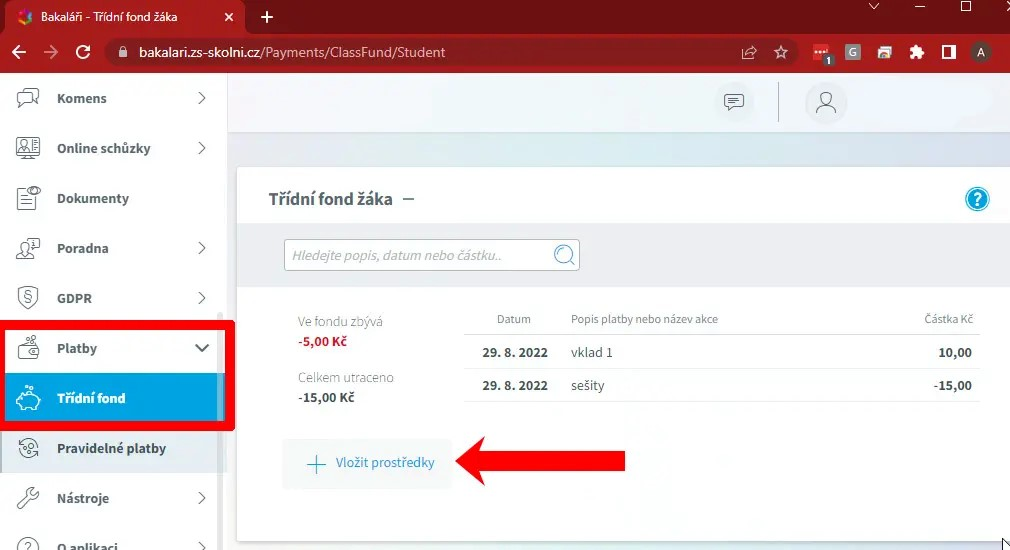 Po kliknutí na „Vložit prostředky“ se Vám zobrazí číslo účtu, variabilní symbol žáka, specifický symbol.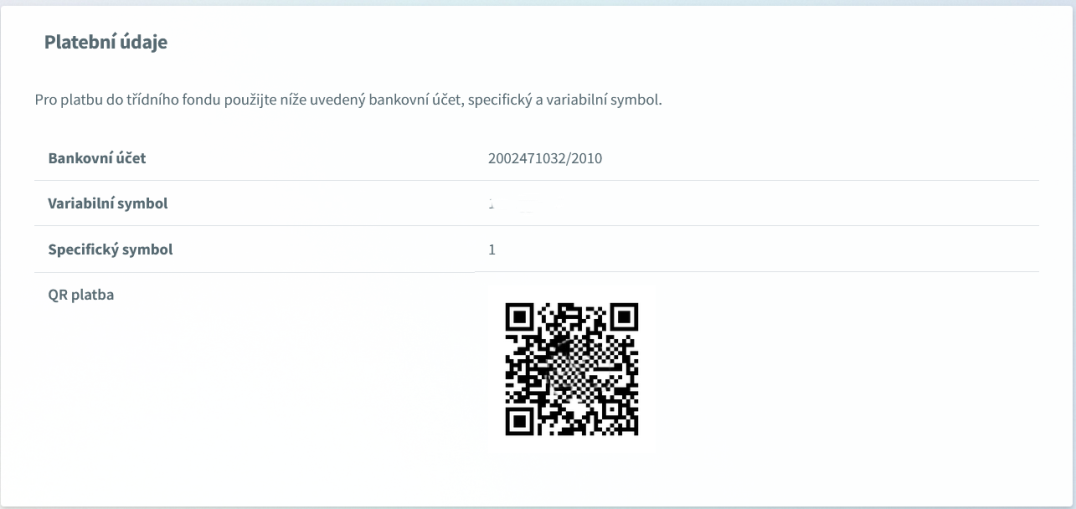 Při zadávání online platby tak můžete tyto údaje jednoduše zkopírovat,nezapomeňte doplnit příslušnou částku a do zprávy pro příjemce uveďte příjmení, jméno žáka a třídu, popř. název akce. JINAK BUDE PLATBA VRÁCENA!!!Používáte-li internetové bankovnictví v mobilním telefonu, můžete si údaje načíst ze zobrazeného QR kódu. A doplníte pouze částku.Děkujeme za spolupráci.